Direct and Indirect Speech ExercisesExercise 1Fill in the blank spaces with a verb in the correct tense. The first one has been done for you.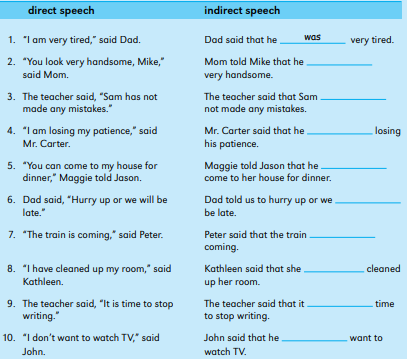 Exercise 2Complete these indirect speech sentences with the correct pronoun or determiner. The first one has been done for you.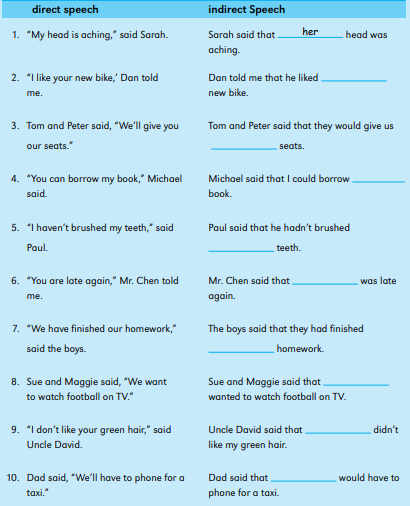 Exercise 3Rewrite the following sentences as indirect questions or indirect commands. The first one has been done for you.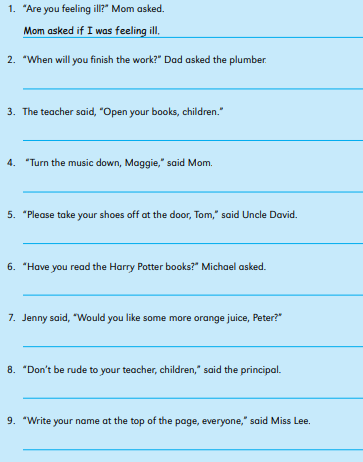 